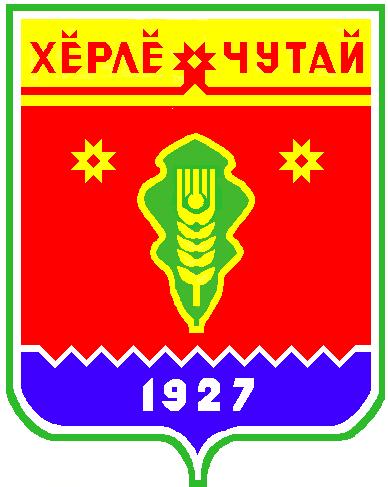 ПОСТАНОВЛЕНИЕадминистрации Питеркинского сельского поселенияКрасночетайского района Чувашской РеспубликиО внесении изменений  в  постановление администрации Питеркинского сельского поселения Красночетайского района Чувашской Республики от 17.01.2022 № 5от   28.12.2022  № 95В целях реализации решения Собрания депутатов Красночетайского муниципального округа Чувашской Республики от 28.12.2022 г. № С-6/8 «О внесении изменений в решение Собрания депутатов «О бюджете Питеркинского сельского поселения Красночетайского района Чувашской Республики на 2022 год и на плановый период 2023 и 2024 годов» администрация Питеркинского сельского поселения Красночетайского района Чувашской Республики п о с т а н о в л я е т:1. Приложение «Предельная численность и фонд оплаты труда работников органов исполнительной власти Питеркинского сельского поселения Красночетайского района Чувашской Республики  на 2022 год и на плановый период 2023 и 2024 годов» к постановлению администрации Питеркинского сельского поселения Красночетайского района Чувашской Республики                         от  17.01.2022  № 5    «Об утверждении предельной численности и фонда оплаты труда работников органов исполнительной власти Питеркинского сельского поселения Красночетайского района Чувашской Республики на 2022 год и на плановый период 2023 и 2024 годов» изложить в следующей редакции согласно приложению к настоящему постановлению.2. Настоящее постановление вступает в силу с момента подписания и распространяется на правоотношения, возникшие с 1 января  2022 года.Глава Питеркинскогосельского поселения                                                                                                                              В.Г. МихуткинПриложение  к постановлению  администрации Питеркинского сельского поселения  Красночетайского  района Чувашской Республики от « 28» декабря  2022 г. №  95 Предельная численность и фонд оплаты труда работниковорганов исполнительной власти Питеркинского сельского поселения Красночетайского района Чувашской Республики  на 2022 год и на плановый период 2023 и 2024 годов ПОСТАНОВЛЕНИЕадминистрации Питеркинского сельского поселенияКрасночетайского района Чувашской РеспубликиО мерах по реализации Решения Собрания депутатов Красночетайского муниципального округа «О внесении изменений в решение собрания депутатов «О бюджете Питеркинского сельского поселения Красночетайского района Чувашской Республики на 2022 год и на плановый период 2023 и 2024 годов»от   28.12.2022  № 96В соответствии с Решением Собрания депутатов Красночетайского муниципального округа Чувашской Республики от 28.12.2022 г. № С-6/8  «О внесении изменений  в Решение Собрания депутатов Питеркинского сельского поселения «О бюджете Питеркинского сельского поселения Красночетайского района Чувашской Республики на 2022 год и на плановый период 2023 и 2024 годов» администрация Питеркинского сельского поселения                                       П О С Т А Н О В Л Я Е Т:1. Принять к исполнению бюджет Питеркинского сельского поселения  на 2022 год и на плановый период 2023 и 2024 годов  с учетом изменений, внесенных Решением Собрания депутатов Красночетайского муниципального округа Чувашской Республики от 28.12.2022 г. № С-6/8 «О внесении изменений  в Решение Собрания депутатов «О бюджете Питеркинского сельского поселения  на 2022 год и на плановый период 2023 и 2024 годов» (далее – Решение) 2. Бюджетным учреждениям  и иным органам исполнительной власти Питеркинского сельского поселения, другим распорядителям и получателям бюджетных средств внести соответствующие изменения в показатели смет доходов и расходов муниципальных учреждений на 2022 год и на плановый период 2023 и 2024 годов, а также предложения по уточнению показателей кассового плана бюджета Питеркинского сельского поселения на 2022 год и на плановый период 2023 и 2024 годов представить указанные изменения в финансовый отдел администрации Красночетайского района.3. Рекомендовать финансовому отделу администрации Красночетайского района внести соответствующие изменения в сводную бюджетную роспись бюджета Питеркинского сельского поселения, кассовый план исполнения бюджета Питеркинского сельского поселения и организовать своевременное финансирование расходов.3. Настоящее постановление вступает в силу с момента его подписания.Глава Питеркинскогосельского поселения                                                                                                                            В.Г.Михуткин     ПОСТАНОВЛЕНИЕадминистрации Питеркинского сельского поселенияКрасночетайского района Чувашской РеспубликиО внесении изменений в постановление № 59 от 29.11.2017 «Об утверждении Административного регламента администрации Питеркинского сельского поселения Красночетайского района Чувашской Республики  по предоставлению муниципальной услуги «Выдача разрешений на строительство, реконструкцию объектов капитального строительства и индивидуальное строительство»от   28.12.2022  № 97       	   В соответствии с Федеральными законами от 11.06.2021 № 170-ФЗ " О внесении изменений в отдельные законодательные акты Российской Федерации в связи с принятием Федерального закона "О государственном контроле (надзоре) и муниципальном контроле в Российской Федерации” администрация Питеркинского сельского поселения Красночетайского района Чувашской Республики постановляет: 1. В Административный регламент администрации Питеркинского сельского поселения Красночетайского района Чувашской Республики  по предоставлению муниципальной услуги «Выдача разрешений на строительство, реконструкцию объектов капитального строительства и индивидуальное строительство», утвержденный постановлением администрации Питеркинского сельского поселения № 59 от 29.11.2017 года внести следующее изменение:1.1. Подпункт 5 пункта 2.6.1 изложить в следующей редакции:    «5.  Согласие всех правообладателей объекта капитального строительства в случае реконструкции такого объекта, за исключением указанных в подпункте  5.2 настоящего пункта случаев реконструкции многоквартирного дома, согласие правообладателей всех домов блокированной застройки в одном ряду в случае реконструкции одного из домов блокированной застройки;            2. Настоящее решение подлежит опубликованию в периодическом печатном издании «Вестник Питеркинского сельского поселения». Глава администрации сельского поселения		                                                          В.Г.МихуткинПОСТАНОВЛЕНИЕадминистрации Питеркинского сельского поселенияКрасночетайского района Чувашской РеспубликиО внесении изменений в постановление № 60 от 29.11.2017 «Об утверждении Административного регламента администрации Питеркинского сельского поселения Красночетайского района Чувашской Республики предоставления муниципальной услуги «Выдача разрешения на ввод объекта в эксплуатацию»от   28.12.2022  № 98  В целях приведения Административного регламента администрации Питеркинского  сельского поселения Красночетайского района Чувашской Республики в соответствие  с Градостроительным кодексом Российской Федерации  администрация Питеркинского сельского поселения Красночетайского района Чувашской Республики постановляет: 1. В постановление администрации Питеркинского сельского поселения № 60 от 29.11.2017 года «Об утверждении Административного регламента администрации Питеркинского сельского поселения Красночетайского района Чувашской Республики предоставления муниципальной услуги «Выдача разрешения на ввод объекта в эксплуатацию» внести следующие изменения: 1.1.  В разделе 2:а) пункт 2.6 изложить в следующей редакции:«2.6. Исчерпывающий перечень документов, необходимых в соответствии с нормативными правовыми актами Российской Федерации и Чувашской Республики для предоставления муниципальной услуги, подлежащих представлению заявителем, способы их получения заявителем, порядок их представления2.6.1. В целях получения разрешения на ввод объекта в эксплуатацию заявитель направляет в администрацию Питеркинского сельского поселения Красночетайского района Чувашской Республики заявление о выдаче разрешения на ввод, оформленное в соответствии с приложением № 2 к Административному регламенту.К заявлению прилагаются следующие документы:1) правоустанавливающие документы на земельный участок, в том числе соглашение об установлении сервитута, решение об установлении публичного сервитута;2) градостроительный план земельного участка, представленный для получения разрешения на строительство, или в случае строительства, реконструкции линейного объекта проект планировки территории и проект межевания территории (за исключением случаев, при которых для строительства, реконструкции линейного объекта не требуется подготовка документации по планировке территории), проект планировки территории в случае выдачи разрешения на ввод в эксплуатацию линейного объекта, для размещения которого не требуется образование земельного участка;3) разрешение на строительство;4) акт приемки объекта капитального строительства (в случае осуществления строительства, реконструкции на основании договора строительного подряда);5) акт, подтверждающий соответствие параметров построенного, реконструированного объекта капитального строительства проектной документации, в том числе требованиям энергетической эффективности и требованиям оснащенности объекта капитального строительства приборами учета используемых энергетических ресурсов, и подписанный лицом, осуществляющим строительство (лицом, осуществляющим строительство, и застройщиком или техническим заказчиком в случае осуществления строительства, реконструкции на основании договора строительного подряда, а также лицом, осуществляющим строительный контроль, в случае осуществления строительного контроля на основании договора);6) акт о подключении (технологическом присоединении) построенного, реконструированного объекта капитального строительства к сетям инженерно-технического обеспечения (в случае, если такое подключение (технологическое присоединение) этого объекта предусмотрено проектной документацией);7) схема, отображающая расположение построенного, реконструированного объекта капитального строительства, расположение сетей инженерно-технического обеспечения в границах земельного участка и планировочную организацию земельного участка и подписанная лицом, осуществляющим строительство (лицом, осуществляющим строительство, и застройщиком или техническим заказчиком в случае осуществления строительства, реконструкции на основании договора строительного подряда), за исключением случаев строительства, реконструкции линейного объекта;8) заключение органа государственного строительного надзора (в случае, если предусмотрено осуществление государственного строительного надзора в соответствии с частью 1 статьи 54 Градостроительного Кодекса Российской Федерации) о соответствии построенного, реконструированного объекта капитального строительства требованиям проектной документации (включая проектную документацию, в которой учтены изменения, внесенные в соответствии с частями 3.8 и 3.9 статьи 49 Градостроительного Кодекса Российской Федерации), в том числе требованиям энергетической эффективности и требованиям оснащенности объекта капитального строительства приборами учета используемых энергетических ресурсов, заключение уполномоченного на осуществление федерального государственного экологического надзора федерального органа исполнительной власти (далее - орган федерального государственного экологического надзора), выдаваемое в случаях, предусмотренных частью 7 статьи 54 Градостроительного Кодекса Российской Федерации;9) документ, подтверждающий заключение договора обязательного страхования гражданской ответственности владельца опасного объекта за причинение вреда в результате аварии на опасном объекте в соответствии с законодательством Российской Федерации об обязательном страховании гражданской ответственности владельца опасного объекта за причинение вреда в результате аварии на опасном объекте;10) акт приемки выполненных работ по сохранению объекта культурного наследия, утвержденный соответствующим органом охраны объектов культурного наследия, определенным Федеральным законом от 25 июня 2002 года N 73-ФЗ "Об объектах культурного наследия (памятниках истории и культуры) народов Российской Федерации", при проведении реставрации, консервации, ремонта этого объекта и его приспособления для современного использования;11) технический план объекта капитального строительства, подготовленный в соответствии с Федеральным законом от 13 июля 2015 года N 218-ФЗ "О государственной регистрации недвижимости";Указанные в пунктах 5 и 8 настоящего пункта документ и заключение должны содержать информацию о нормативных значениях показателей, включенных в состав требований энергетической эффективности объекта капитального строительства, и о фактических значениях таких показателей, определенных в отношении построенного, реконструированного объекта капитального строительства в результате проведенных исследований, замеров, экспертиз, испытаний, а также иную информацию, на основе которой устанавливается соответствие такого объекта требованиям энергетической эффективности и требованиям его оснащенности приборами учета используемых энергетических ресурсов. При строительстве, реконструкции многоквартирного дома заключение органа государственного строительного надзора также должно содержать информацию о классе энергетической эффективности многоквартирного дома, определяемом в соответствии с законодательством об энергосбережении и о повышении энергетической эффективности.Документы (их копии или сведения, содержащиеся в них), указанные в пунктах 1, 2, 3 и 8 части 3 настоящего пункта, запрашиваются администрацией Красночетайского сельского поселения, в государственных органах, органах местного самоуправления и подведомственных государственным органам или органам местного самоуправления организациях, в распоряжении которых находятся указанные документы, если застройщик не представил указанные документы самостоятельно.Документы, указанные в пунктах 1, 4, 5, 6, и 7  настоящего пункта, направляются заявителем самостоятельно, если указанные документы (их копии или сведения, содержащиеся в них) отсутствуют в распоряжении органов государственной власти, органов местного самоуправления либо подведомственных государственным органам или органам местного самоуправления организаций. Если документы, указанные в настоящей части, находятся в распоряжении органов государственной власти, органов местного самоуправления либо подведомственных государственным органам или органам местного самоуправления организаций, такие документы запрашиваются администрацией Красночетайского сельского поселения, в органах и организациях, в распоряжении которых находятся указанные документы, если застройщик не представил указанные документы самостоятельно.По межведомственным запросам администрации Красночетайского сельского поселения, предоставляются государственными органами, органами местного самоуправления и подведомственными государственным органам или органам местного самоуправления организациями, в распоряжении которых находятся эти документы, в срок не позднее трех рабочих дней со дня получения соответствующего межведомственного запроса.2.6.2. Правительством Российской Федерации могут устанавливаться помимо предусмотренных частью 3 настоящей статьи иные документы, необходимые для получения разрешения на ввод объекта в эксплуатацию, в целях получения в полном объеме сведений, необходимых для постановки объекта капитального строительства на государственный учет.2.6.3. Для получения разрешения на ввод объекта в эксплуатацию разрешается требовать только указанные в подпунктах 2.6.1 и 2.6.2 настоящего пункта документы. Документы, предусмотренные подпунктами 2.6.1 и 2.6.2 настоящего пункта и, могут быть направлены в электронной форме. Правительством Российской Федерации или высшим исполнительным органом государственной власти субъекта Российской Федерации (применительно к случаям выдачи разрешения на ввод объекта в эксплуатацию органами исполнительной власти субъектов Российской Федерации, органами местного самоуправления) могут быть установлены случаи, в которых направление указанных в подпунктах 2.6.1 и 2.6.2 настоящего пункта документов и выдача разрешений на ввод в эксплуатацию осуществляются исключительно в электронной форме. Порядок направления документов, указанных в подпунктах 2.6.1 и 2.6.2 настоящего пункта и, в уполномоченные на выдачу разрешений на ввод объекта в эксплуатацию федеральные органы исполнительной власти, органы исполнительной власти субъекта Российской Федерации, органы местного самоуправления, Государственную корпорацию по атомной энергии "Росатом" или Государственную корпорацию по космической деятельности "Роскосмос" в электронной форме устанавливается Правительством Российской Федерации.б) пункт 2.10 изложить в следующей редакции:«2.10. Исчерпывающий перечень оснований для приостановления или отказа в предоставлении муниципальной услугиОснования для приостановления предоставления муниципальной услуги не предусмотрены.Основаниями для отказа в предоставлении муниципальной услуги являются:отсутствие документов, перечисленных в подразделах 2.6, 2.7 Административного регламента, необходимых для предоставления муниципальной услуги;несоответствие объекта капитального строительства требованиям к строительству, реконструкции объекта капитального строительства, установленным на дату выдачи представленного для получения разрешения на строительство градостроительного плана земельного участка или в случае строительства, реконструкции, капитального ремонта линейного объекта требованиям проекта планировки территории и проекта межевания территории;несоответствие объекта капитального строительства требованиям, установленным в разрешении на строительство, за исключением случаев изменения площади объекта капитального строительства в соответствии с подпунктом 2 настоящего пункта;несоответствие параметров построенного, реконструированного объекта капитального строительства проектной документации, за исключением случаев изменения площади объекта капитального строительства в соответствии с подпунктом 2 настоящего пункта;невыполнение застройщиком требований, предусмотренных частью 18 статьи 51 Градостроительного кодекса Российской Федерации. В таком случае разрешение на ввод объекта в эксплуатацию выдается только после передачи безвозмездно в орган местного самоуправления, выдавший разрешение на строительство, сведений о площади, о высоте и количестве этажей планируемого объекта капитального строительства, о сетях инженерно-технического обеспечения, одного экземпляра копии результатов инженерных изысканий и по одному экземпляру копий разделов проектной документации, предусмотренных пунктами 2, 8 - 10 и 11.1 части 12 статьи 48 Градостроительного кодекса Российской Федерации, или одного экземпляра копии схемы планировочной организации земельного участка с обозначением места размещения объекта индивидуального жилищного строительства, а в случае строительства или реконструкции объекта капитального строительства в границах территории исторического поселения также предусмотренного пунктом 3 части 12 статьи 48  Градостроительного кодекса Российской Федерации от 29.12.2004 № 190-ФЗ (ред. от 19.12.2016) раздела проектной документации объекта капитального строительства или предусмотренного пунктом 4 части 9 статьи 51 Градостроительного кодекса Российской Федерации от 29.12.2004 №190-ФЗ (ред. от 19.12.2016) описания внешнего облика объекта индивидуального жилищного строительства (за исключением случая, если строительство или реконструкция объекта капитального строительства осуществлялись в соответствии с типовым архитектурным решением объекта капитального строительства). Указанные документы (их копии или сведения, содержащиеся в них) могут быть представлены с сопроводительным письмом в администрацию сельского  поселения, а также - почтовым отправлением.несоответствие объекта капитального строительства разрешенному использованию земельного участка и (или) ограничениям, установленным в соответствии с земельным и иным законодательством Российской Федерации на дату выдачи представленного для получения разрешения на строительство градостроительного плана земельного участка градостроительным регламентом.Неполучение (несвоевременное получение) документов, запрошенных в соответствии с подразделом 2.7 Административного регламента, не может являться основанием для отказа в выдаче разрешения.2. Различие данных об указанной в техническом плане площади объекта капитального строительства, не являющегося линейным объектом, не более чем на пять процентов по отношению к данным о площади такого объекта капитального строительства, указанной в проектной документации и (или) разрешении на строительство, не является основанием для отказа в выдаче разрешения на ввод объекта в эксплуатацию при условии соответствия указанных в техническом плане количества этажей, помещений (при наличии) и машино-мест (при наличии) проектной документации и (или) разрешению на строительство. Различие данных об указанной в техническом плане протяженности линейного объекта не более чем на пять процентов по отношению к данным о его протяженности, указанным в проектной документации и (или) разрешении на строительство, не является основанием для отказа в выдаче разрешения на ввод объекта в эксплуатацию».»2. Контроль за исполнением настоящего постановления оставляю за собой.3. Настоящее решение подлежит опубликованию в периодическом печатном издании «Вестник Питеркинского сельского поселения».  Глава администрации сельского поселения		       	                     В.Г.МихуткинПОСТАНОВЛЕНИЕадминистрации Питеркинского сельского поселенияКрасночетайского района Чувашской РеспубликиО внесении изменений в постановление № 60 от 29.11.2017 «Об утверждении Административного регламента администрации Питеркинского сельского поселения Красночетайского района Чувашской Республики предоставления муниципальной услуги «Выдача разрешения на ввод объекта в эксплуатацию»от   28.12.2022  № 99Об утверждении муниципальной программы «Обеспечение пожарной безопасности на территории Питеркинского сельского поселения Красночетайского района на 2022-2023 годы» В целях повышения эффективности проведения в 2022-2023 годах комплекса мероприятий, направленных на профилактику пожаров и обеспечения первичных мер пожарной безопасности, в соответствии с Федеральными законами от 06.10.2003 № 131-ФЗ  «Об общих принципах организации местного самоуправления в Российской Федерации», от 21.12.1994 № 69-ФЗ «О пожарной безопасности», от 22.07.2008 № 123-ФЗ «Технический регламент о требованиях пожарной безопасности», руководствуясь Уставом Питеркинского сельского поселения, администрация Питеркинского сельского поселения Красночетайского района Чувашской Республики постановляет:1. Утвердить прилагаемую Программу «Обеспечение пожарной безопасности на территории Питеркинского сельского поселения Красночетайского района Чувашской Республики на 2022-2023 годы».3. Контроль за исполнением настоящего постановления оставляю за собой.4. Настоящее постановление вступает в силу  после его официального опубликования в периодическом печатном издании «Вестник Питеркинского сельского поселения».    Глава Питеркинского  сельского поселения                                                                                              В.Г.Михуткин Утверждена постановлением администрацииПитеркинского сельского поселенияКрасночетайского района Чувашской Республики  от _28.12.2022__№__99___МУНИЦИПАЛЬНАЯ ПРОГРАММА«Обеспечение пожарной безопасности на территории Питеркинского сельского поселения Красночетайского района Чувашской Республики на 2022-2023 годы»д. Питеркино,  2022  Муниципальная программа  «Обеспечение пожарной безопасности на территории Питеркинскогосельского поселения Красночетайского района Чувашской Республики на 2022-2023 годы»1. Общее положение1.1. Муниципальная целевая программа «Обеспечение пожарной безопасности на территории Питеркинского сельского поселения Красночетайского района Чувашской Республики на 2022-2023 годы» (далее - Программа) определяет направления и механизмы реализации полномочий по обеспечению первичных мер пожарной безопасности на территории Питеркинского сельского поселения, усиления противопожарной защиты населения и материальных ценностей.1.2. Программа разработана в соответствии с нормативными актами Российской Федерации и Чувашской Республики, муниципальными нормативными актами:- Федеральным законом от 6 октября 2003 г. № 131-ФЗ «Об общих принципах организации местного самоуправления в Российской Федерации»;- Федеральным законом от 21 декабря 1994 г. № 69-ФЗ «О пожарной безопасности»;- Федеральным законом от 22 июля 2008г. № 123-ФЗ «Технический регламент о требованиях пожарной безопасности»- Законом Чувашской Республики от 15 сентября 2011 г. N 62 «О добровольной пожарной охране в Чувашской Республике»2. Содержание проблемы и обоснование необходимости еерешения программными методамиОсновными причинами возникновения пожаров и гибели людей являются неосторожное обращение с огнем, нарушение правил пожарной безопасности при эксплуатации электроприборов и неисправность печного отопления. Для стабилизации обстановки с пожарами администрацией Питеркинского сельского поселения совместно с инспекторским составом Отделения надзорной деятельности  и профилактической работы по г. Шумерля, Красночетайскому и Шумерлинскому районам ведется определенная работа по предупреждению пожаров:-проводится корректировка нормативных документов, руководящих и планирующих документов по вопросам обеспечения пожарной безопасности;-ведется периодическое освещение в средствах массовой информации документов по указанной тематике.-проводятся совещания, заседания комиссии по чрезвычайным ситуациям и обеспечению пожарной безопасности с руководителями объектов и ответственными за пожарную безопасность по вопросам обеспечения пожарной безопасности;              -при проведении плановых проверок жилищного фонда особое внимание уделяется ветхому жилью, жилью социально неадаптированных граждан.              Вместе с тем подавляющая часть населения не имеет четкого представления о реальной опасности пожаров, поскольку система мер по противопожарной пропаганде и обучению мерам пожарной безопасности недостаточна и, следовательно, неэффективна.             В соответствии с Федеральными законами от 21 декабря 1994 г. № 69-ФЗ «О пожарной безопасности», от 22 июля 2008г. № 123-ФЗ «Технический регламент о требованиях пожарной безопасности» обеспечение первичных мер пожарной безопасности предполагает:             1) реализацию полномочий органов местного самоуправления по решению вопросов организационно-правового, финансового, материально-технического обеспечения пожарной безопасности муниципального образования;2) разработку и осуществление мероприятий по обеспечению пожарной безопасности муниципального образования и объектов муниципальной собственности, которые должны предусматриваться в планах и программах развития территории, обеспечение надлежащего состояния источников противопожарного водоснабжения, содержание в исправном состоянии средств обеспечения пожарной безопасности жилых и общественных зданий, находящихся в муниципальной собственности;3) разработку и организацию выполнения муниципальных целевых программ по вопросам обеспечения пожарной безопасности;4) разработку плана привлечения сил и средств  для тушения пожаров и проведения аварийно-спасательных работ на территории муниципального образования и контроль за его выполнением;5) установление особого противопожарного режима на территории муниципального образования, а также дополнительных требований пожарной безопасности на время его действия;6) обеспечение беспрепятственного проезда пожарной техники к месту пожара;7)  обеспечение связи и оповещения населения о пожаре;8) организацию обучения населения мерам пожарной безопасности и пропаганду в области пожарной безопасности, содействие распространению пожарно-технических знаний;9) создание условий для организации добровольной пожарной охраны, а также для участия граждан в обеспечении первичных мер пожарной безопасности в иных формах;10) социальное и экономическое стимулирование участия граждан и организаций в добровольной пожарной охране, в том числе участия в борьбе с пожарами;               11) оказание содействия органам государственной власти субъектов Российской Федерации в информировании населения о мерах пожарной безопасности, в том числе посредством организации и проведения собраний населения.              Без достаточного финансирования полномочий по обеспечению первичных мер пожарной безопасности, их реализация представляется крайне затруднительной и неэффективной.             Только целевой программный подход позволит решить задачи по обеспечению пожарной безопасности, снизить количество пожаров, показатели гибели, травмирования людей, материальный ущерб от пожаров. Разработка и принятие настоящей Программы позволят поэтапно решать обозначенные вопросы.3. Основные цели и задачи реализации Программы3.1. Основной целью Программы является усиление системы противопожарной защиты Питеркинского сельского поселения, создание необходимых условий для укрепления пожарной безопасности, снижение гибели, травматизма людей на пожарах, уменьшение материального ущерба от пожаров.3.2. Для ее достижения необходимо решение следующих основных задач:3.2.1. Совершенствование нормативной, правовой, методической и технической базы по обеспечению предупреждения пожаров в жилом секторе, общественных и производственных зданиях;3.2.2. Повышение готовности добровольной пожарной охраны к тушению пожаров и ведению аварийно-спасательных работ;3.2.3. Реализация первоочередных мер по противопожарной защите жилья, муниципальных учреждений, объектов образования, здравоохранения, культуры, иных объектов массового нахождения людей;3.2.4. Взаимодействие подразделений ведомственных противопожарных служб, расположенных на территории сельского поселения в рамках межведомственного взаимодействия;3.2.6. Совершенствование противопожарной пропаганды при использовании средств массовой информации, наглядной агитации, листовок, личных бесед с гражданами, достижение в этом направлении стопроцентного охвата населения.3.3.Период действия Программы - 2 года (2022-2023 гг.).3.4. Предусмотренные в Программе мероприятия (Приложение 1) имеют характер первичных мер пожарной безопасности и ставят своей целью решение наиболее острых проблем укрепления противопожарной защиты территории сельского поселения за счет целевого выделения бюджетных средств, при освоении которых в короткие сроки создадутся необходимые условия для кардинальных изменений в деле укрепления пожарной безопасности, защиты жизни и здоровья граждан от пожаров. 4. Ресурсное обеспечение Программы4.1. Программа реализуется за счет средств Питеркинского сельского поселения.4.2. Объем средств может ежегодно уточняться в установленном порядке.5. Организация управления Программой и контроль за ходом ее реализации5.1. Администрация Питеркинского сельского поселения  несет ответственность за выполнение Программы, рациональное использование выделяемых бюджетных средств, издает нормативные акты, направленные на выполнение соответствующих программных мероприятий.5.2. Общий контроль за реализацией Программы и контроль текущих мероприятий Программы осуществляет глава Питеркинского сельского поселения.6. Оценка эффективности последствий реализации Программы6.1. В результате выполнения намеченных мероприятий Программы предполагается уменьшить количество травмированных и погибших при пожаре людей, обеспечить сокращение общего количества пожаров и материальных потерь от них.6.2. Повысить уровень культуры пожарной безопасности среди населения, улучшить противопожарную защиту объектов бюджетной сферы, жилых домов граждан.                           Приложение 1к муниципальной Программе «Обеспечение пожарной безопасности на территории Питеркинского сельского поселения Красночетайского района Чувашской Республики   на 2022-2023  годы»ПЕРЕЧЕНЬмероприятий муниципальной  Программы «Обеспечение пожарной безопасности на территории Питеркинского сельского поселения Красночетайского района Чувашской Республики на 2022-2023 годы»НаименованиеПредельная численность, единицПредельная численность, единицПредельная численность, единицФонд оплаты труда, рублейФонд оплаты труда, рублейФонд оплаты труда, рублей2022 г.2023 г.2024 г.2022 г.2023 г.2024 г.Общегосударственные вопросыв том числе:3,03,03,0146630110632001063200функционирование Правительства Российской Федерации, высших органов государственной власти субъектов Российской Федерации, местных администраций3,03,03,0146630110632001063200в т.ч. администрация Питеркинского сельского поселения Красночетайского района Чувашской Республики3,03,03,0146630110632001063200из них поощрение муниципальных управленческих команд за счет средств дотации (гранта) в форме межбюджетного трансферта, предоставляемой из федерального бюджета бюджетам субъектов Российской Федерации за достижение показателей деятельности органов исполнительной власти104876Иные межбюджетные трансферты бюджетам муниципальных районов, муниципальных округов и городских округов для частичной компенсации дополнительных расходов на повышение оплаты труда отдельных категорий работников в связи с увеличением минимального размера оплаты труда16925Наименование Программы«Обеспечение пожарной безопасности на территории Питеркинского сельского поселения Красночетайского района  Чувашской Республики на 2022-2023 годы»Основание для разработки Программыст.19 Федерального закона от 21.12.1994 № 69-ФЗ «О пожарной безопасности», ст.63 Федерального закона от 22.07.2008 № 123-ФЗ «Технический регламент о требованиях пожарной безопасности» Основной разработчик ПрограммыАдминистрация Питеркинского сельского поселения Цели и задачи ПрограммыОбеспечение необходимых условий для реализации полномочий по обеспечению первичных мер пожарной безопасности, защиты жизни и здоровья граждан, материальных ценностей в границах Питеркинского сельского поселения от пожаровСроки реализации ПрограммыС 01.01.2022 г. по 31.12.2023 г.Перечень основных мероприятий ПрограммыСовершенствование мероприятий противопожарной пропаганды, предупреждение пожаров, совершенствование по организации предупреждения и тушения пожаров, применение современных средств противопожарной защитыИсполнитель ПрограммыАдминистрация Питеркинского сельского поселения Объемы и источники финансирования ПрограммыФинансирование мероприятий осуществляется за счет средств бюджета Питеркинского сельского поселения. Мероприятия Программы и объемы их финансирования подлежат ежегодной корректировке:- 2022 г. – 500 руб.;- 2023 г. – 500 руб.Ожидаемые конечные результаты реализации Программы- укрепление пожарной безопасности территории Питеркинского сельского поселения, снижение количества пожаров, гибели и травмирования людей при пожарах, достигаемое за счет качественного обеспечения органами местного самоуправления первичных мер пожарной безопасности;-  относительное сокращение материального ущерба от пожаровОрганизация контроляКонтроль за исполнением Программы осуществляет глава Питеркинского сельского поселения № п/пМероприятияИсточник финансированияСрок исполненияИсполнитель№ п/пМероприятияИсточник финансирования1.Организационное обеспечение реализации  Программы1.1Разработка и утверждение комплекса мероприятий по обеспечению пожарной безопасности  и частного жилья (на следующий год)4 квартал текущего года     Администрация Питеркинского сельского поселения  1.2Разработка и утверждение комплекса мероприятий по содержанию, ремонту сетей наружного противопожарного водоснабжения (на следующий год)4 квартал текущего года Администрация Питеркинского сельского поселения  1.3Организация пожарно-технического обследования – ведение текущего мониторинга состояния пожарной безопасности объектов жилого сектораВ соответствии с утвержденным планом-графикомАдминистрация Питеркинского сельского поселения  1.4Подготовка предложений по вопросам пожарной безопасности в рамках программ капитальных вложений на очередной финансовый годЕжегодноАдминистрация Питеркинского сельского поселения  2Укрепление противопожарного состояния учреждений,  предприятий  и организаций на  территории сельского поселенияВесь периодАдминистрация Питеркинского сельского поселения  2.1Приобретение противопожарного инвентаря Бюджет Питеркинского и сельского поселения Весь периодАдминистрация Питеркинского сельского поселения  2.2Контроль за состоянием пожарных водоемовБюджет Питеркинского сельского поселения Весь периодАдминистрация Питеркинского сельского поселения  2.3Выкос сухой травы на пустырях и заброшенных участках Весной и осеньюАдминистрация Питеркинского сельского поселения  2.4Выполнить подъезды с площадками (пирсами) к естественным  водоисточникам для установки пожарных автомобилей и забора воды в любое время года 3-4 квартал 2022 годаАдминистрация Питеркинского сельского поселения  3Информационное обеспечение, противопожарная пропаганда и обучение мерам пожарной безопасностиВесь период3.1Обучение лица, ответственного за пожарную безопасность в администрации сельского поселенияБюджет Питеркинского сельского поселения  До 4 квартала 2022 годаАдминистрация Питеркинского сельского поселения  3.2Создание информационной базы данных нормативных, правовых документов, учебно-программных и методических материалов в области пожарной безопасностиВесь периодАдминистрация Питеркинского сельского поселения  3.3Устройство и обновление информационных стендов по пожарной безопасности Бюджет Питеркинского сельского поселения Весь периодАдминистрация Питеркинского сельского поселения  3.4Публикация материалов по противопожарной тематики в средствах массовой информацииБюджет Питеркинского сельского поселенияВесь периодАдминистрация Питеркинского сельского поселения  ВЕСТНИКПитеркинского сельского поселенияТир. 100 экз.д. Питеркино, ул. Новая, 1krchet-piter@cap.ruНомер сверстан  специалистом администрации  Питеркинского  сельского поселенияОтветственный за выпуск:В.Г.МихуткинВыходит на русском  языке